.Start:   counted in by band	    	S1: R CROSS TAP, L HOP, R SIDE, R HOP – L CROSS TAP, R HOP, L STEP, CLAPS2: JUMP APART-TOGETHER, L HEEL, R HEEL, JUMP APART-TOGETHERS3: SHUFFLE RLR, LRL, WHILE TURNING FULL TURN LS4: TURN ¼ L, SCOOT R ON L, SCOOT R ON L, STOMP R, STOMP LS5: R KNEE ROLL, L KNEE ROLL, SQUIGGLES(SWIVELS)S6: ROCK  R FORWARD GRIND, R BACK, STEP ¼ L ON L  (twice)S7: R FORWARD, POINT L, L FORWARD, POINT RSTART AGAIN – in new directionContact Sponsor: barbdaydres@gmail.comBow-Legged Boogaloo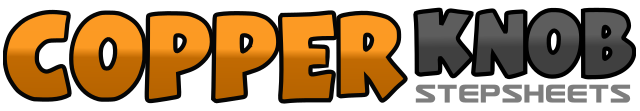 .......Count:48Wall:2Level:Intermediate.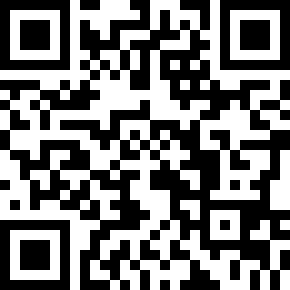 Choreographer:Lance Pritchard (AUS) - May 2015Lance Pritchard (AUS) - May 2015Lance Pritchard (AUS) - May 2015Lance Pritchard (AUS) - May 2015Lance Pritchard (AUS) - May 2015.Music:Anyway the Wind Blows - Brother PhelpsAnyway the Wind Blows - Brother PhelpsAnyway the Wind Blows - Brother PhelpsAnyway the Wind Blows - Brother PhelpsAnyway the Wind Blows - Brother Phelps........1-2Tap R toes across L foot, Hop on L foot3-4Step R foot to R side, Hop on R foot5-6Tap L toes across R foot, Hop on R foot7&8Step L foot down beside R foot, clap twice1-2Jump (L to L, R to R), Jump feet back together3-4Touch L heel forward 45º, Step L foot next to R foot (weight on L)5-6Touch R heel forward 45º, Step R foot next to L foot (weight on R)7-8Jump (L to L, R to R), Jump feet back together1&2Shuffle forward R,L,R while turning ½ turn L3&4Shuffle L,R,L while turning ½ turn L1-2Turn ¼ turn L, while scooting R on the L foot	 twice3-4Stomp R foot, Stomp L foot1-4Roll R knee out to R, Roll L knee out to L5-6R Squiggle (weight on L ball & R heel, swivel to R & back to centre)7-8L Squiggle (weight on R ball & L heel, swivel to L & back to centre)1-2Rock forward on R heel & grind heel, move weight back onto L ball3-4Rock back on R ball, ¼ turn L stepping L foot forward5-8Repeat 1-41-4Step R forward, hold, Point/touch L toes out to L, hold5-8Step L forward, hold, Point/touch R toes out to R, hold